Игра по станциям для 7-9 классов «Знай! Соблюдай! Выполняй!». Участвуют 4 команды. Организуется 4 станции.Станция «Пассажир».  Используется презентация.Один из волонтеров выполняет  роль будильника – следит за временем . 5 минут на станции.Здравствуйте ребята! Сегодня  классный час посвящен правилам дорожного движения.– А для чего нужно знать правила дорожного движения?Изучать и знать ПДД необходимо для того, чтобы не подвергать свою жизнь и жизнь других людей опасности.В рамках недели безопасности «Любить и беречь» приглашаем вас стать участниками игры по станциям «Знай! Соблюдай! Выполняй!»Вы находитесь на станции «Пассажир». Вас приветствуют ученики 10 класса: (представиться по очереди)Родители везут младенца из роддома. Он уже пассажир. С самого рождения мы участники дорожного движения. В правилах дорожного движения есть целый раздел, посвященный пассажирам, прописаны обязанности пассажиров в разных транспортных средствах. Проверим, как хорошо вы ориентируетесь в ПДД для пассажиров.Проведем игру «Доскажи»Необходимо, глядя на иллюстрацию на слайде, дать понятие или сформулировать термин.Пассажир – это…(пассажиром признается участник дорожного движения, который находится в автомобиле или другом транспортном средстве, либо входит или выходит из него.)Пассажир обязан…(пассажир обязан быть пристегнут ремнем безопасности, если автомобиль ремнями оборудован.)Пример из жизни учениц нашей школы. Десятиклассницы первой школы сильно пострадали в аварии, долгое время лежали в больнице, находились полгода на домашнем обучении, т.к. им нельзя было вставать с постели. А все потому, что они опрометчиво сели в автомобиль малоопытного водителя и не пристегнулись ремнями безопасности. На большой скорости автомобиль перевернулся. Правило безопасности гласит: никогда не садитесь в автомобиль к незнакомому водителю, тем более если он находится в нетрезвом состоянии.При движении на мотоцикле пассажир обязан быть в …(При движении на мотоцикле пассажир обязан быть в застегнутом мотошлеме.)Ученик нашей школы в 2016 году, будучи пассажиром мотоцикла был  без мотошлема. В результате дорожно-транспортного происшествия сильно пострадал, находился в стабильно тяжелом состоянии в реанимации окружной больницы.Штраф за непристёгнутый ремень накладывается…(Штраф за непристёгнутый ремень накладывается не только на водителя, но и на непристегнувшегося пассажира.)Сумма штрафа за непристёгнутый ремень составляет… (Штраф составляет от 500 до 1000 рублей)Пассажиру запрещено… (отвлекать водителя разговорами, открывать двери на ходу автомобиля)Подведем итоги. Вы правильно ответили на ___ вопросов. Сумма баллов ___.(отметить количество баллов в маршрутный лист)Станция «Пешеход». Здравствуйте ребята! Сегодня наш классный час будет посвящен правилам дорожного движения.– А для чего нужно знать правила дорожного движения?Изучать и знать ПДД необходимо для того, чтобы не подвергать свою жизнь и жизнь других людей опасности.В рамках недели безопасности «Любить и беречь» приглашаем вас стать участниками игры по станциям «Знай! Соблюдай! Выполняй!»Вы находитесь на станции «Пешеход». Вас приветствуют ученики 10 класса: (представиться по очереди) Уже более 10 лет вы являетесь активным участником дорожного движения в качестве пешехода. Многое знаете, имеете опыт, поэтому проведем «Экзамен по ПДД» для пешеходов. Вам предлагается ответить на вопросы.ПРЕЗЕНТАЦИЯ с вопросами.ВОПРОСЫ:Где могут двигаться пешеходы?(Пешеходы должны двигаться по тротуарам, пешеходным дорожкам, а при их отсутствии — по обочинам.)Какие сигналы пешеходного светофора вы знаете, что они обозначают?(пешеходный светофор имеет два сигнала: красный и зеленый, красный сигнал запрещает движение, зеленый – разрешает)Как на проезжей части улиц и дорог обозначен пешеходный переход?(пешеходный переход обозначен на проезжей части улиц и дорог «зеброй», а также всегда обозначен дорожным знаком «пешеходный переход». Если нет возможности нанести разметку на дорожное полотно, то знак «пешеходный переход» выставляется всегда.)Можно ли переходить дорогу в местах отсутствия в зоне видимости перехода или перекрестка? Как нужно это делать?(В правилах записано: «При отсутствии в зоне видимости перехода или перекрестка разрешается переходить дорогу под прямым углом к краю проезжей части на участках без разделительной полосы и ограждений там, где она хорошо просматривается в обе стороны» Кроме того, запрещено создавать  помехи для движения транспортных средств и выходить из-за стоящего транспортного средства или иного препятствия, ограничивающего обзорность, не убедившись в отсутствии приближающихся транспортных средств.)Что рекомендуется иметь при себе, если пешеход переходит дорогу или двигается в темное время суток, а также в условиях недостаточной видимости? (При переходе дороги и движении по обочинам или краю проезжей части в темное время суток или в условиях недостаточной видимости пешеходам рекомендуется, а вне населенных пунктов пешеходы обязаны иметь при себе предметы со световозвращающими элементами и обеспечивать видимость этих предметов водителями транспортных средств.)Как должны двигаться пешеходы при движении по краю проезжей части?(При движении по краю проезжей части пешеходы должны идти навстречу движению транспортных средств. Лица, передвигающиеся в инвалидных колясках без двигателя, ведущие мотоцикл, мопед, велосипед, в этих случаях должны следовать по ходу движения транспортных средств.)Благодарим вас за ответы на вопросы. Вы ответили на ____вопросов. Сумма баллов равна количеству правильных ответов.(отметить количество баллов в маршрутный лист)Станция «Водитель». Здравствуйте ребята! Сегодня  классный час посвящен правилам дорожного движения.– А для чего нужно знать правила дорожного движения?Изучать и знать ПДД необходимо для того, чтобы не подвергать свою жизнь и жизнь других людей опасности.В рамках недели безопасности «Любить и беречь» приглашаем вас стать участниками игры по станциям «Знай! Соблюдай! Выполняй!»Вы находитесь на станции «Водитель». Вас приветствуют ученики 10 класса: (представиться по очереди)Право сдать экзамены на водительские права практически всех категории  у гражданина Российской Федерации наступает с 18 лет. Но есть водительская категория, открыть которую разрешается уже в 16 лет. Это категория М, право управления  мопедами, скутерами. Предлагаем вам представить, что вы на экзамене по ПДД в ГИБДД и ответить на ВОПРОСЫ ТЕСТОВ, традиционно предлагаемых на экзамене.ПРЕЗЕНТАЦИЯ. СЛАЙДЫ.1.Водители мопедов, скутеров подчиняются тем же  правилам, что и водители других транспортных средств. Поэтому на перекрестках всегда необходимо уступать дорогу пешеходами другим транспортным средствам, если вы пересекаете полосу движения.2.(Перевозить пассажиров на скутерах и мопедах запрещено.)Велосипедистам и водителям мопедов запрещается:1) управлять велосипедом, мопедом, не держась за руль хотя бы одной рукой;2) двигаться по дороге без застегнутого мотошлема (для водителей мопедов); 3)пересекать дорогу по пешеходным переходам.4) все перечисленное(Правильный ответ: все перечисленное. Кроме того запрещено: перевозить груз, который выступает более чем на 0,5 м по длине или ширине за габариты, или груз, мешающий управлению; поворачивать налево или разворачиваться на дорогах с трамвайным движением и на дорогах, имеющих более одной полосы для движения в данном направлении;)4.(Правильный ответ: уступает дорогу велосипедист, выезжающий со двора. Велосипедисты и водители мопедов и скутеров подчиняются ПДД: необходимо уступать дорогу движущемуся транспорту и пешеходам, выезжая с дворовых территорий на главную дорогу.)Когда нужно включать на скутере (мопеде) фары ближнего света или дневные ходовые огни?В период темного времени сутокВ период недостаточной или ограниченной видимостиСвет и габариты необходимо включать сразу, после того как водитель сядет на скутер (мопед) и крепко возьмет руль в руки(Правильный ответ- 3, двигаться на скутере (мопеда) можно только с включенными огнями и габаритами.)Подведем итог экзамена по ПДД. __ правильных ответов и ___ количество баллов в маршрутном листе.(отметить количество баллов в маршрутный лист)Станция «Дорожные задачи».  (это проговаривается только первый раз) Здравствуйте ребята! Сегодня  классный час посвящен правилам дорожного движения.– А для чего нужно знать правила дорожного движения?Изучать и знать ПДД необходимо для того, чтобы не подвергать свою жизнь и жизнь других людей опасности.В рамках недели безопасности «Любить и беречь» приглашаем вас стать участниками игры по станциям «Знай! Соблюдай! Выполняй!»Вы находитесь на станции «Дорожные задачи». Вас приветствуют ученики 10 класса: (представиться по очереди)Вашему классу предлагаются дорожные задачи, т.е. ситуации, которые наиболее часто встречаются на дорогах. После небольшой подготовки вы должны представить план своих действий, исходя из конкретной ситуации. Представить решение. Вы ехали на заднем сиденье легкового автомобиля. После остановки автомобиля на проезжей части вам необходимо выйти из салона. Как вы поступите? (выходить из автомобиля необходимо со стороны обочины, выходить на проезжую часть нельзя)Катаясь на велосипеде, вы подъехали к автомобильной дороге. Вам необходимо перебраться на другую сторону дороги. Как вы это сделаете?(Необходимо подъехать к пешеходному переходу, сойти с велосипеда и пешком, двигая велосипед рядом, перейти дорогу. И только на другой стороне дороги можно продолжить движение на велосипеде.)Вы стоите на остановке и ждете автобус. Автобус задерживается, а количество пассажиров на остановке все увеличивается. И вот автобус подъезжает. Как вы поступите в этом случае? (Поступать необходимо воспитанно, не толкаться, отойти от края проезжей части, пропустить вперед маленьких детей, людей пожилого возраста, женщин.)Вы водитель мотоцикла, мопеда (скутера) отправляетесь на своем железном друге в путь. Идет проливной дождь, на дорогах образовались большие лужи. Одна из них появляется на вашем пути. Объехать лужу нет возможности. Как вы поступите и почему? (Необходимо продолжить движение с большим вниманием. Во-первых, вода попадает на тормозные колодки и в разы снижает эффективность тормозов, а во-вторых, проезжая по луже, вы не знаете, насколько она глубокая. Вода скрывает выбоины дорожного полотна и другие сюрпризы, например камни и битое стекло.)Вы замечательно проводите время со своими друзьями, прогуливаясь по улицам Нарьян-Мара. Вдруг к вашей компании подъезжает ваш знакомый в автомобиле, автомагнитола гремит музыкой, от водителя пахнет спиртным. Он весело предлагает вам прокатиться с ним и отметить покупку машины. Ваши действия?(Правило безопасности гласит: очень опасно садиться в машину к малоопытному или нетрезвому водителю, а если водитель совмещает эти два качества, то это вдвойне опасно. Вы должны отказать своему знакомому и продолжить гулять пешком. Точно так же надо поступить, если вы куда-то спешите)  Итог работы на станции «Дорожные ситуации» таков:   ___баллов (отметить количество баллов в маршрутный лист)
Вы на мопеде выезжаете со двора на дорогу налево. Кому следует уступить дорогу? 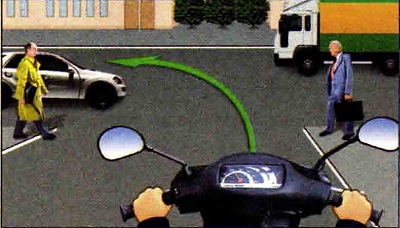 Пешеходам и легковому автомобилю.Только легковому и грузовому автомобилям.Всем пешеходам и автомобилям.В каком случае разрешена перевозка пассажира на мопеде (скутере)?Если на мопеде (скутере) установлены специальное сиденье, подножки и возраст пассажира не превышает 7 лет.Если возраст пассажира не превышает 7 лет.Если возраст пассажира не превышает 14 лет.Перевозка пассажиров на мопедах (скутерах) запрещена.
Кто должен уступить дорогу? 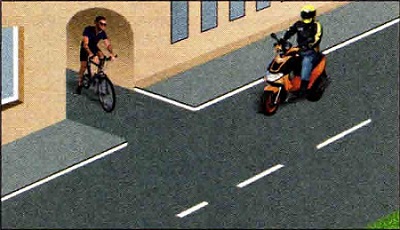 Велосипедист, выезжающий со двора.Водитель мопеда, едущий по дороге.